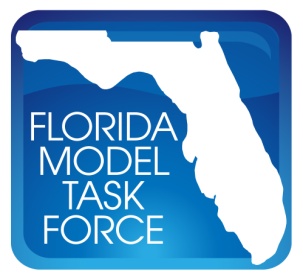 Use of Dynamic Traffic Assignment in FSUTMSFlorida Department of Transportation-Research CenterTechnical Committee Meeting – AgendaWeb ConferenceNovember 7, 2011 – 10:30 AM to 12:00 PMIntroductionProject Update ISSTA DevelopmentUse of ITS in DTANext Meeting